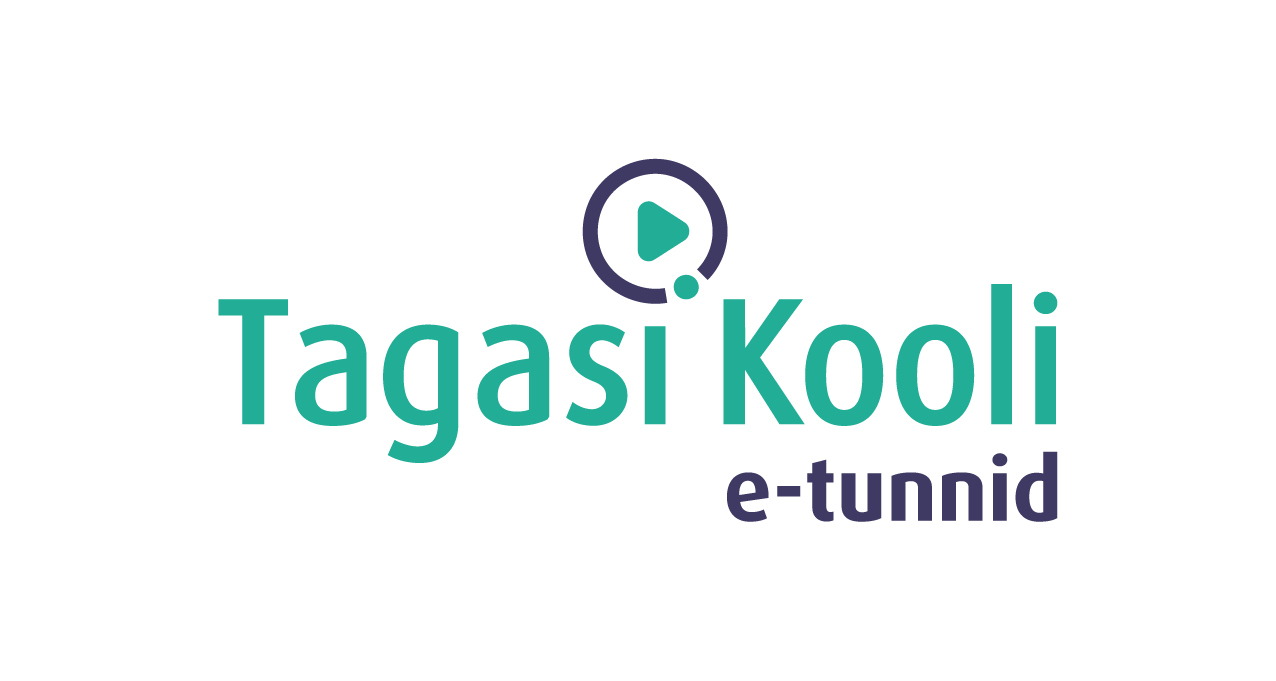 Tööleht “Mida pean raha teenimisest õpilasena teadma?”
Kas teadsid, et jubaka sinuvanused õpilased võivad ametlikult tööd teha, ent sel juhul peab arvestama teatud piirangutega. Tänases e-tunnis saadki teada, mis need on. Lisaks kuuled, mis on maksud ning miks neid maksma peab. 
Kasuta töölehte nii: 
enne otseülekannet aruta töötamisega seotud mõisteid koos õpetajagaotseülekande ajal küsi küsimusi  pärast otseülekannet tee arutelu paarilisega või rühmatöö klassisOTSEÜLEKANDE AJAL KÜSI KÜSIMUSIEt saada vastuseid enda jaoks olulistele küsimustele, saad otseülekande ajal esinejale küsimusi esitada. Selleks ütle oma küsimus õpetajale, kes selle esinejale edastab. OTSEÜLEKANDE JÄREL TEHKE ARUTELU PAARILISEGA VÕI RÜHMATÖÖÕpetaja annab teile paaristööks või rühmatööks vajalikud juhised. Mõlemad tööd kasutavad aruteludeks allolevaid küsimusi.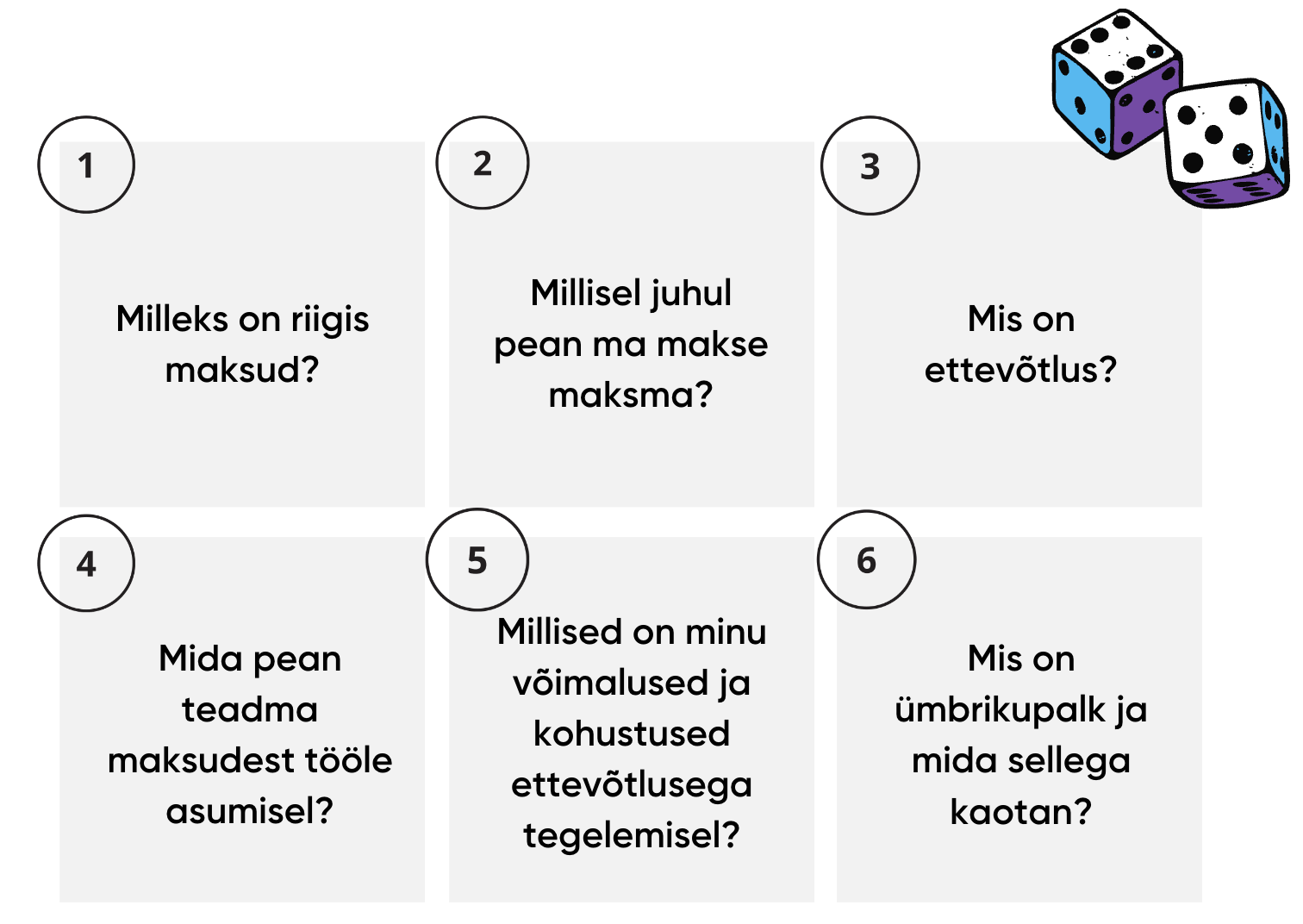 